 Instructions for using RANDOM.ORG web-app:Go to the following website: https://www.random.org/geographic-coordinates/You should get a page that looks like the image below.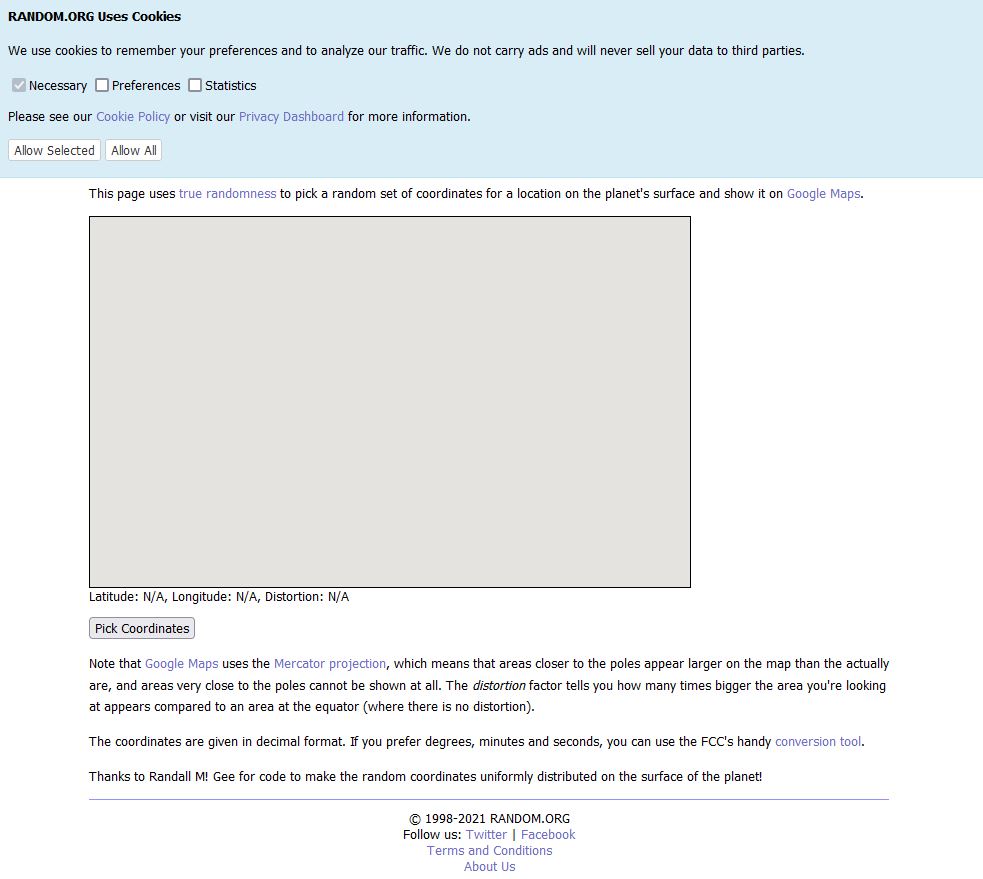 Make your own personal choice on which cookies you will allow (or just skip down to 4).To get randomized geographic coordinates, click the “Pick Coordinates” button (shown below).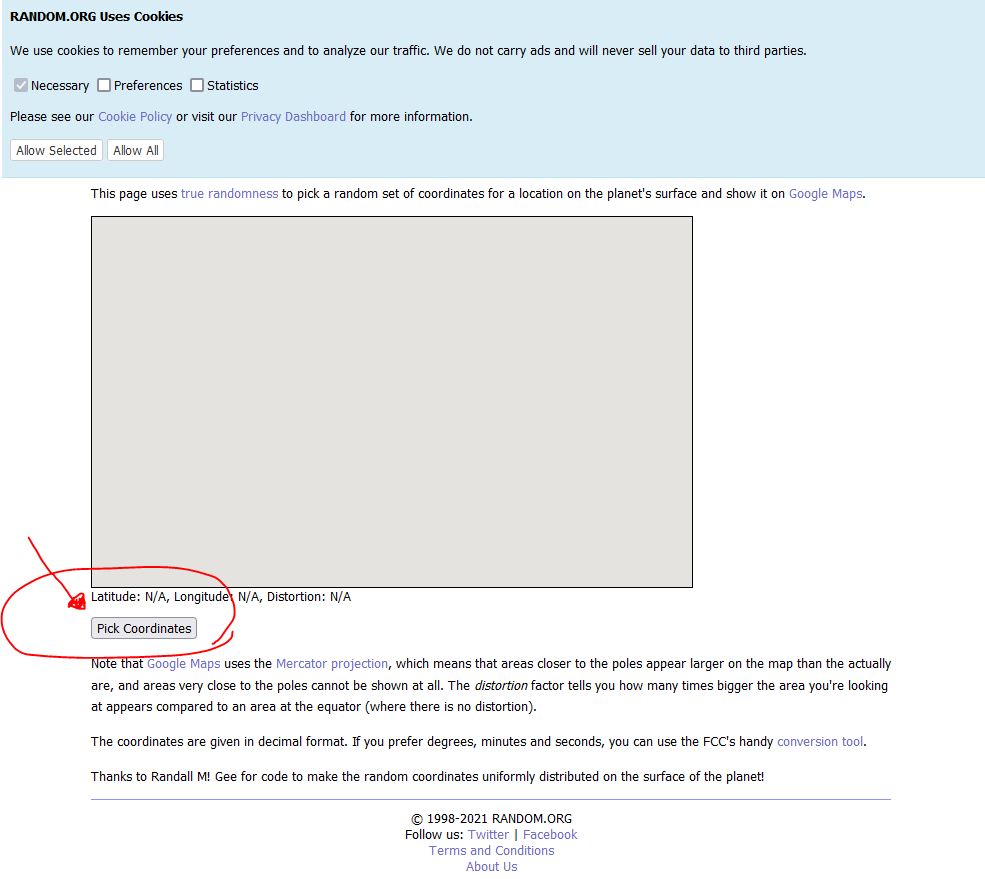 If done correctly, you should get a randomized geographic coordinate inside the gray box (a demonstration is provided below).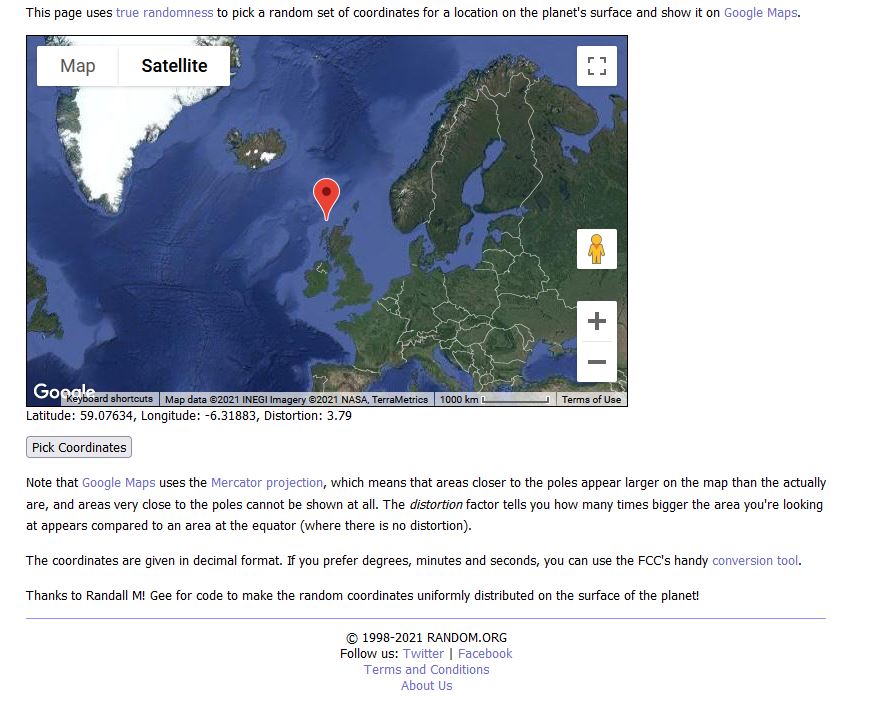 You can zoom in and out with the +/- buttons, respectively, to see if the pin point is on land or water (if you cannot tell from your current zoomed in status).